Altered Mental StatusThe purpose of this protocol is to provide for the assessment and treatment of patients with altered mental status. Consideration should be given to treatable and reversible causes due to hypoglycemia, opioid overdose or unknown etiology.Pre-Medical Control MFR/EMT/SPECIALIST/PARAMEDICFollow General Pre-hospital Care Protocol.If respiratory depression is present due to suspected opioid overdose, administer Naloxone perNaloxone Administration Procedure.Restrain patient if necessary, refer to Patient Restraint Procedure.If patient is not alert or vital signs are unstable:Evaluate and maintain airway, provide oxygenation and support ventilations as needed per Emergency Airway Procedure.If no suspected spinal injury, place the patient in recovery position.MFRFor a known diabetic, consider small amounts of oral glucose if unable to measure blood glucose level.MFR (if MCA approved)/EMT/SPECIALIST/PARAMEDICIf the patient is demonstrating signs of hypoglycemia, measure blood glucose level.If less than 60 mg/dL, administer oral glucose.SPECIALIST/PARAMEDICIf glucose is less than 60 mg/dL, and patient is demonstrating signs of hypoglycemia:Administer IV Dextrose or small amounts of oral glucosePer MCA selection, if unable to start IV, when IV Dextrose is indicated, administer glucagon.Recheck the blood glucose 10 minutes after glucose/glucagon administration (Per MCA selection).Contact medical control.MCA Name: Delta CountyMCA Board Approval Date: 13 April 2017MCA Implementation Date: 1 June 2017Page 1 of 2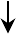 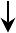 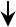 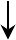 MCA Name: Delta CountyMCA Board Approval Date: 13 April 2017	Page 2 of 2MCA Implementation Date: 1 June 2017